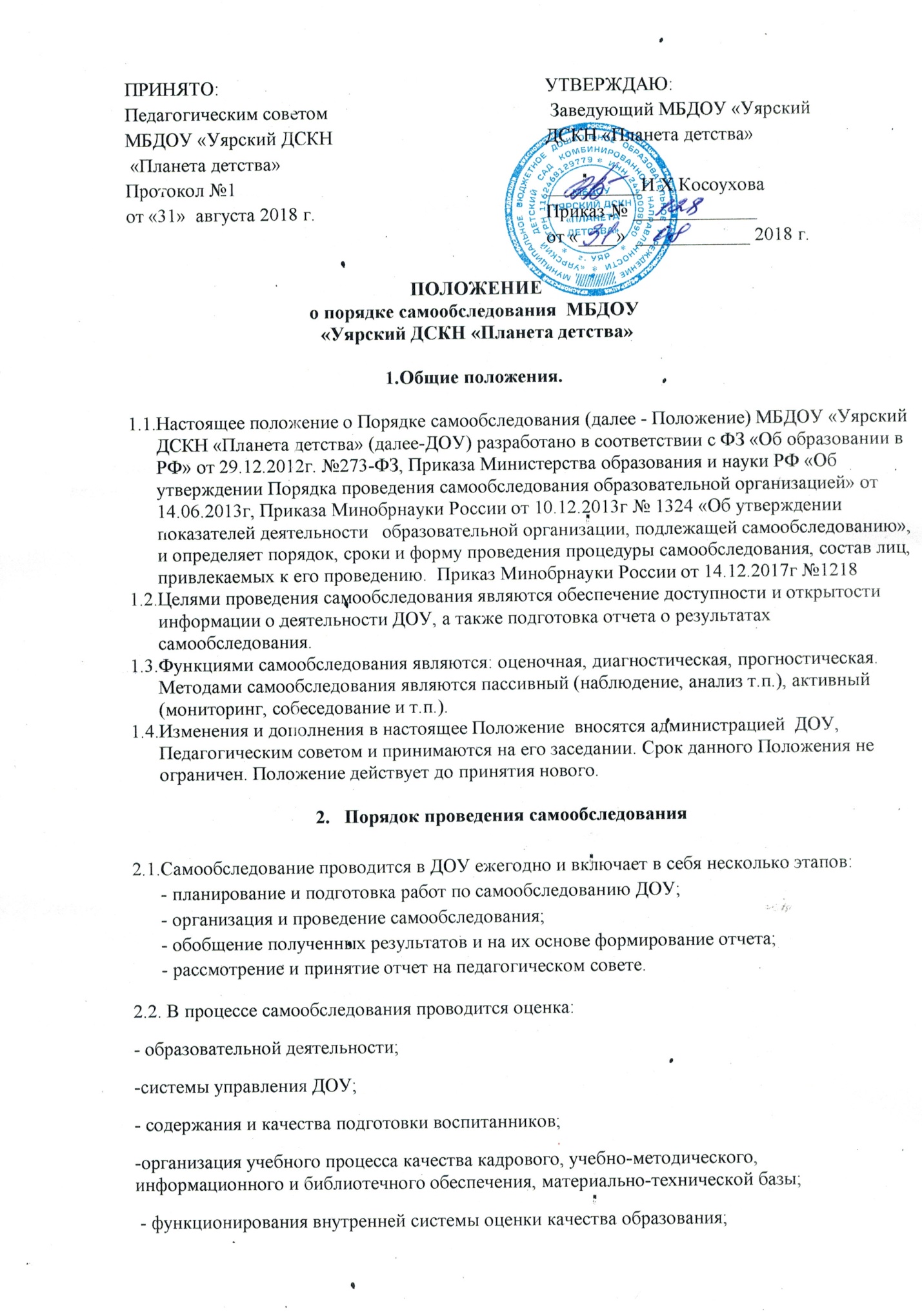 - анализ показателей деятельности, установленных федеральным органом исполнительной власти, осуществляющим функции по выработке государственной политики и нормативно-правовому регулированию в сфере образования.3. Сроки и форма проведения самообследования.3.1. На этапе планирования и подготовки происходит отбор и систематизация аналитического и диагностического материала, обучение и консультирование персонала (январь, декабрь), изучение показателей деятельности ДОУ. 3.2. На этапе организации и проведения самообследования проводится самоанализ образовательной деятельности, содержания и качества подготовки выпускника, ДОУ образовательного процесса, оценки качества учебно-методического и материально-технического обеспечения, функционирование внутренней системы оценки качества (в течение календарного года). 3.3 Обобщение полученных результатов происходит на основе данных, полученных в ходе самоанализа по направлениям деятельности ДОУ, кадрового обеспечения, качества реализации основной образовательной программы, экономического анализа инфраструктуры ДОУ. 3.4. На основе полученных данных формируется отчет о результатах самообследования, который рассматривается и принимается на Педагогическом совете, подписывается заведующей и заверяется печатью ДОУ. Отчетным периодом является предшествующий самообследованию календарный год. ( Приказа Минобрнауки России от 14.12.2017 № 1218)4. Процедура самообследования.4.1. Подготовка самообследования: - принятие решения о самообследовании; - определение модели самообследования, выборка критериев и показателей, определение содержания самообследования, методов сбора информации; - техническое обеспечение; - распределение ответственности, постановка задач, создание рабочей группы; - проведение обучения, совещаний и т.п.; - подготовка анкет, бланков. 4.2. Проведение самообследования: - сбор и первичная обработка статистических данных, содержащихся в документах учета и отчетности; - сбор информации с применением тестирования, собеседования, прослушивания и т.п.; - заполнение таблиц; - применение методов анализа и обобщения; - окончательное формирование базы для написания отчета. 4.3.Обработка и использование материалов самообследования: - статистическая обработка данных; - качественная интерпретация количественных данных; - обсуждение отчета в статусе официального документа на Педагогическом совете ДОУ. 4.4. Структура отчета о результатах самообследования: 1) Аналитическая часть. - Общие сведения о ДОУ. - Система управления ДОУ. - Организация учебного процесса: содержание и результаты образовательной деятельности. - Качество кадрового обеспечения. - Качество учебно-методического, библиотечно-информационного обеспечения. - Качество материально-технической базы. - Функционирование внутренней системы оценки качества образования. - Результаты анализа показателей деятельности ДОУ, подлежащей самообследованию. 5. Состав лиц, привлекаемых для проведения самообследования. 5.1. Для проведения самообследования привлекаются заведующая, педагогические работники, медицинский работник. 5.2. Состав рабочей группы по проведению самообследования и формированию отчета определяется приказом заведующей. 6. Обеспечение открытости и доступности информации 6.1. Размещение отчетов организаций в информационнотелекоммуникационных сетях, в том числе на официальном сайте ДОУ в сети "Интернет", и направление его учредителю осуществляются не позднее 20 апреля текущего года.